35/REG/2021Załącznik nr 1Opis przedmiotu zamówieniaPakiet nr 1 – Glebogryzarka – 1 szt.Specyfikacja:- pasująca do mini ciągnika BCS 738- od 66 cm szerokości roboczej z możliwością poszerzenia lub zwężenia 2) Termin dostawy: do 30 dni od daty zawarcia umowy. Miejsce dostawy: Skierniewice, ul. Pomologiczna 13a.Minimalny okres gwarancji: 12 miesięcy.Finansowanie: projekt: „Excalibu" Exploiting the multifunctional potential of belowground biodiversity in horticultural farming (Wykorzystanie wielofunkcyjnego potencjału glebowej różnorodności biologicznej w ogrodnictwie). Projekt finansowany w ramach programu ramowego Unii Europejskiej.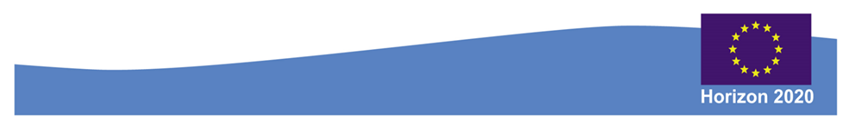 Pakiet nr 2 – Opryskiwacz akumulatorowy – 1 szt.1) Specyfikacja:- zasilanie: akumulatorowe- silnik elektryczny o mocy min. 12 V/7,2 Ah- ciśnienie robocze: max. 4.3 bar- poziom mocy akustycznej max. 70 dB(A)- pojemność zbiornika min. 18 l- regulowane ciśnienie oprysku- lanca regulowana 50-90 cm- waga: max. 5,2 kg2) Termin dostawy: do 30 dni od dnia zawarcia umowy.3) Miejsce dostawy: Skierniewice, ul. Rybickiego 16.4) Minimalny okres gwarancji: 12 miesięcy.5) Finansowanie: projekt: „Improving plant quality and economy for a more sustainable and efficient berry production”. Projekt realizowany w ramach Norweskiego Mechanizmu Finansowego na lata 2014-2021, Nr Umowy: NOR/POLNOR/QualityBerry/0014/2019-00 „Wspólnie działamy na rzecz Europy zielonej, konkurencyjnej i sprzyjającej integracji społecznej”.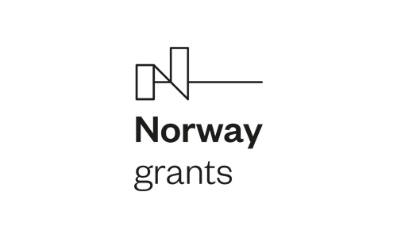 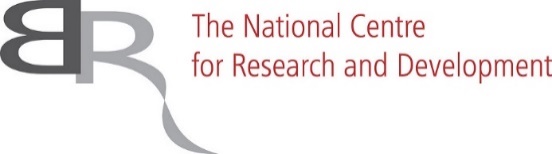 „Improving plant quality and economy for a more sustainable and efficient berry production” Projekt realizowany w ramach Norweskiego Mechanizmu Finansowego na lata 2014-2021, Nr Umowy: NOR/POLNOR/QualityBerry/0014/2019-00„Wspólnie działamy na rzecz Europy zielonej, konkurencyjnej i sprzyjającej integracji społecznej”Pakiet nr 3 – Piła spalinowa – 1 szt.1) Specyfikacja:- moc – nie mniejsza niż: 1,4/1,8 kW/KM- pojemność skokowa nie mniejsza niż 31 cm3- ciężar – max. 3,6 kg- poziom hałasu nie większy niż 115 dB2) Termin dostawy: do 30 dni od dnia zawarcia umowy.3) Miejsce dostawy: Skierniewice, ul. Pomologiczna 18.4) Minimalny okres gwarancji: 12 miesięcy.5) Finansowanie: projekt: Opracowanie technologii innowacyjnych nawozów mineralnych wzbogaconych mikrobiologicznie BIOSTRATEG3/347464/5/NCBR/2017. Projekt współfinansowany przez Narodowe Centrum Badań i Rozwoju w ramach projektu BIOSTRATEG.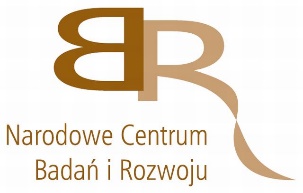 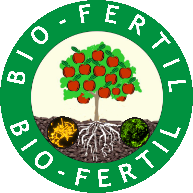 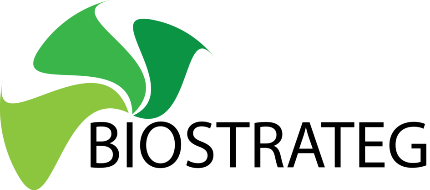 Opracowanie technologii innowacyjnych nawozów mineralnych wzbogaconych mikrobiologicznie  BIOSTRATEG3/347464/5/NCBR/2017Projekt współfinansowany przez Narodowe Centrum Badań i Rozwoju w ramach programu BIOSTRATEG